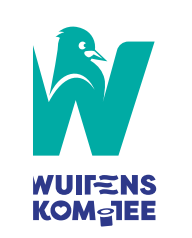 65ste Wuitensfeesten Hamme a/d Durme 9, 10 en 11 maart 2024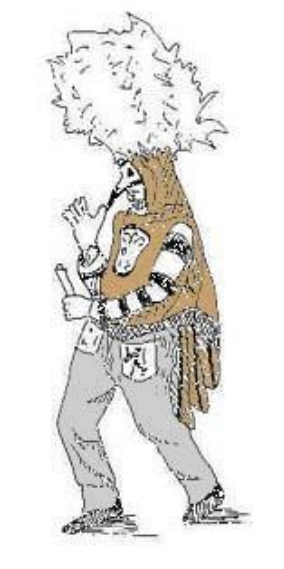 OVEREENKOMST VOOR DEELNAME AAN DE WUITENSCAVALCADE 2024vzw Wuitenskomitee Hamme a/d DurmePieter Maes – Kapellestraat 65 – 9220 hamme Gsm. 0474 41 43 12Mail : info@wuitensfeesten.be - http://www.wuitensfeesten.be Rek.nr. : BE36 2930 0627 8581De inrichters : Raad van bestuur van het Wuitenskomitee vzw vertegenwoordigd door :Pieter Maes Kapellestraat 659220 HammeDe (karnaval) groep : 		......................................................................................................     Vertegenwoordigd door : 	.......................................................................................................				.......................................................................................................				.......................................................................................................Verantwoordelijke geluid : 	.......................................................................................................Voorwaarden tot deelname : Art. 01 De groep verbindt zich ertoe deel te nemen aan de Wuitenscavalcade op zondag 10 maart 2024. Art. 02 Uiterlijk op 16 december 2023 zal de groep bij de inrichter volgende formulieren bezorgen : - Eén getekend exemplaar van de overeenkomst voor deelname aan de Wuitenscavalcade; - Eén inlichtingenblad voorzien van alle gevraagde gegevens; - Eén deelnemerslijst (namen + adressen); - Kopie van verzekeringspolis waaruit blijkt dat alle leden een “dagverzekering” hebben voor persoonlijke ongevallen. De formulieren die niet op 16 december 2023 in ons bezit zijn, worden beschouwd als onbestaande, d.w.z. dat deze groep afziet van deelname aan de Wuitenscavalcade ! De groep die niet in het bezit is van een dubbel van deze overeenkomst, afgeleverd door de inrichters, verliest elk recht op de vergoeding. Art. 03 De inrichter behoudt zich het recht om de groep te weigeren zonder enige vorm van schadevergoeding wanneer de verwezenlijking niet overeenkomt met de gegevens op het inlichtingenblad. Art. 04 Deelnamevergoedingen : 1. Voor de Hamse groep, ingeschreven voor de cavalcadewedstrijd (zie deelname-voorwaarden) wordt een vergoeding uitbetaald volgens de puntentoekenning van de jury. 2. De Hamse groep niet ingeschreven voor de cavalcadewedstrijd en de buitengemeentelijke groepenBedrag in cijfers : 	€ ................ Bedrag in letters : 	................................................... Euro In de deelnamevergoeding zijn alle kosten inbegrepen. De inrichters kunnen de deelnamevergoeding verminderen, dit naar eigen normen, bij het niet naleven van de overeenkomst. De betaling zal enkel gebeuren op een bank- of postrekeningnummer vermeld op het inlichtingenblad. Art. 05 De groep aanvaardt dat, indien de inrichters : - De cavalcade 8 dagen op voorhand zouden afgelasten, er geen enkele vergoeding verschuldigd is. - Beslissen dat de cavalcade niet zou doorgaan, mits verwittiging 24h op voorhand er 50% van de deelnamevergoeding zal worden uitbetaald. - Op de dag zelf beslissen dat de cavalcade niet kan doorgaan er 2/3 van de deelnamevergoeding zal worden betaald. Voor de groepen die deelnemen aan de cavalcadewedstrijd zal, ingeval van toepassing van Art. 5a, 5b en 5c, de vergoeding worden besproken tussen de inrichters en de groep. Art. 06 De groep dient om 14u15 aanwezig te zijn op de vormingsplaats. De cavalcade vertrekt om 14u30. De inrichters oordelen over de gegrondheid wanneer groepen deze tijdslimiet verwaarlozen. Art. 07 Het aantal ingeschreven leden op de deelnemerslijst komt overeen met het aantal dat effectief deelneemt aan de cavalcade. Een afwijking van 10% is toegestaan. Art. 08 Het optreden dient ordelijk en met de nodige discipline te verlopen, van de vorming tot de ontbinding van de cavalcade. De groep dient steeds zo dicht mogelijk aan te sluiten bij hun voorganger en mag geen oponthoud van de cavalcade veroorzaken. Zij dient dan ook voor de beweging van hun wagen een voertuig in te schakelen die ervoor zorgt dat er een minimumsnelheid kan worden gehaald. Art. 09 De groep mag voor de tribune, bij de ontbinding van de cavalcade, niet stilstaan. Bij voorkeur oefenen ze een dans of pas in waarbij de groep of wagen steeds voortbeweegt. Art. 10 De groep die de optocht vroegtijdig verlaat of een gedeelte van het traject verwaarloost moet dit melden aan de stoetleiding. Die zal oordelen over de gegrondheid. Art. 11 De groep aanvaardt alle richtlijnen op te volgen die hen op 10 maart 2024 zal worden verstrekt door de inrichters of hun afgevaardigden en die in het belang zijn van het goede verloop van de cavalcade. Art. 12 De groep waarvan de uitbeelding kritiek zou uitlokken op godsdienstig, zedelijk, wijsgierig of racistisch gebied zal, behoudens schriftelijke toestemming van de inrichters worden uitgesloten. De bewuste groep verliest elk recht op vergoeding.Art. 13 Niet toegelaten tijdens de cavalcade : -  Teksten verspreiden waarvan de inhoud in strijd is met Art. 12. -  Reclamedrukwerk of –dragers te verspreiden.-  Een verkoop organiseren met de bedoeling financiële winsten te verwerven (vb. steunkaarten, stickers, en dergelijke). -  Publiciteit voeren op wagens en trekvoertuigen. Als afwijking op dit laatste artikel mag iedere groep één publiciteitsbord van maximum 80cm X 40cm aanbrengen op de wagen. Het samenstellen van deze borden zodat men aan de toegelaten oppervlakte komt is niet toegelaten. Alle andere afwijkingen moeten schriftelijk worden toegestaan door de inrichters. - Toeschouwers lastig vallen of bevuilen. - Onder welke vorm ook gebruik maken van projectielen, springstoffen en/of kwetsende voorwerpen. - De groep of groepsleden mogen niet in het bezit zijn geestrijke dranken (alle soorten jenevers, wijnen, sterke dranken). - Het is niet toegelaten om het verpakkingsmateriaal van dranken, blikjes, flesjes, snoepgoed en gadgets achter te laten op de openbare weg, parkings of privéterreinen. Voor de opslag van alle uitsmijtmaterialen, dranken en etenswaren dient gebruik te worden gemaakt van recupereerbare bakken. - Niet toegelaten zijn de kleine confetti, spuitbussen, afvalmaterialen afkomstig van perforaties (computerconfetti) papierversnipperaars. Deze afvalproducten zijn een groot gevaar voor het dichtslippen van rioolkolken. Toegelaten is de grote confetti met een min. afmeting van 5 mm. - Het is niet toegelaten confetti te gooien in openbare gebouwen, auto’s, en in uitgestalde voedingswaren. - Het is niet toegelaten om staaltjes (bv. van verfproducten) uit te gooien welke schadelijk zijn voor mens en milieu. Inbreuken op dit artikel zullen steeds tot gevolg hebben dat de totale vergoeding niet wordt uitbetaald. Art. 14 De groep en groepsleden nemen deel aan de Wuitenscavalcade op eigen risico. Wagens en trekvoertuigen moeten in orde zijn met de wettelijke bepalingen op gebied van verzekering en voldoen aan het KB 27.01.2008, voor het geluid volgens de wettelijke bepaling van de gemeente Hamme. Alle info : www.wegcode.be – KB van 27.01.2008, verschenen op en in werking vanaf 29.01.2008 betreffende carnavalwagens en www.fenvlaanderen.be – verzekeringen – veiligheidstips. Art. 15 De voorzitter van de groep en stoetverantwoordelijken staan er voor in dat alle groepsleden die met naam en adres voorkomen op de deelnemerslijst op de hoogte zijn van alle verplichtingen en richtlijnen die aan de groepen schriftelijk en/of mondeling zijn medegedeeld. De “VOORWAARDEN TOT DEELNAME AAN DE WUITENSCAVALCADE ALS HAMSE VERENIGING OF PERSOON” maken integraal deel uit van deze overeenkomst. Art. 16 De inrichters kunnen niet aansprakelijk worden gesteld voor ongevallen welke niet zijn gedekt door de burgerlijke aansprakelijkheid bepaald in de artikels 1382 tot en met 1384 van het burgerlijk wetboek. Art. 17 Door ondertekening van deze overeenkomst verbinden beide partijen er zich toe deze strikt na te leven.Gedaan te Hamme (O.-Vl.), in tweevoud, op ...............................................................................Namens de inrichters, 			Namens de groepen, Raad van bestuur Wuitenskomitee Voorzitter Pieter Maes